‘Erebinthoi syn Xeroi Tyroi’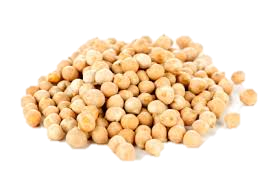 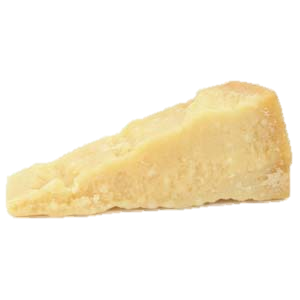  Chickpeas and CheeseIngredients:50g Chickpeas25g Grated Parmesan CheeseOlive OilSaltBlack PepperMethod:1. Soak the chickpeas in water for about 3 hours. Then drain and place in salted water. 2. Bring the water to a boil and cook for 40 minutes or until tender. Drain the water and allow to cool slightly. 3. Meanwhile grate the cheese and add some black pepper. 4. Add the cheese to the chickpeas and mash with a fork. Add a little olive oil, mix this in and serve whilst still warm. 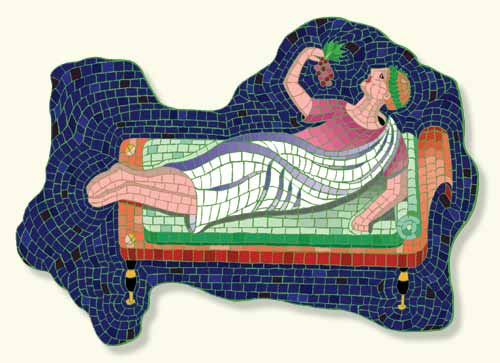 